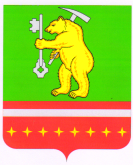 ЧЕЛЯБИНСКАЯ ОБЛАСТЬ КУСИНСКИЙ РАЙОНАДМИНИСТРАЦИЯ МАГНИТСКОГО ГОРОДСКОГО ПОСЕЛЕНИЯ456950, Челябинская область, Кусинский район, р.п.Магнитка, ул.Карла Маркса, д.9 ОГРН 1027401758560, ИНН 7434001112Тел./факс 8 (35154) 3-54-73, 3-54-75, 3-59-01ПОСТАНОВЛЕНИЕ№  От «       »  ноября 2020 г.                                                                            р.п. МагниткаОб утверждении программы профилактики нарушений обязательных требований в сфере муниципального контроля в рамках осуществления муниципального земельного контроля на территории Магнитского городского поселения на 2021 и плановый период 2022-2023 годы.В соответствии с частью 1 статьи 8.2 Федерального закона 26.12.2008 №294-
ФЗ «О защите прав юридических лиц и индивидуальных предпринимателей при
осуществлении государственного контроля (надзора) и муниципального
контроля», Постановлением Правительства РФ от 26.12.2018 №1680 «Об
утверждении общих требований к организации и осуществлению органами
государственного контроля (надзора), органами муниципального контроля
мероприятий по профилактике нарушений обязательных требований, требований,
установленных муниципальными правовыми актами», Уставом Магнитского городского поселения, Администрация Магнитского городского поселения ПОСТАНАВЛЯЕТ:Утвердить программу профилактики нарушений обязательных требований в рамках осуществления муниципального земельного контроля на территории Магнитского городского поселения на 2021 год и плановый период 2022-2023 годы (прилагается)Контроль за исполнением настоящего постановления возложить на заместителя Главы Магнитского городского поселения.        Глава Магнитского городского поселения                                  А.В. ЧистяковПрограмма профилактики нарушенийобязательных требований, в рамках осуществления муниципального земельного контроля на территории Магнитского городского поселения
на 2021 и плановый период 2022-2023 годыПАСПОРТРаздел 1. Анализ и оценка состояния подконтрольной сферы. Субъекты, в отношении которых осуществляется муниципальный земельный контроль:индивидуальные предприниматели;юридические лица.физические лица.Обязательные требования, требования, установленные муниципальными правовыми актами, оценка которых является предметом муниципального земельного контроля (далее - обязательные требования):В соответствии с частью 1 статьи 25 Земельного кодекса Российской Федерации права на земельные участки возникают по основаниям, установленным гражданским законодательством, федеральными законами, и подлежат государственной регистрации в соответствии с Федеральным законом "О государственной регистрации недвижимости".Согласно статье 42 Земельного кодекса Российской Федерации собственники земельных участков и лица, не являющиеся собственниками земельных участков, обязаны:использовать земельные участки в соответствии с их целевым назначением и принадлежностью к той или иной категории земель и разрешенным использованием способами, которые не должны наносить вред окружающей среде, в том числе земле как природному объекту;сохранять межевые, геодезические и другие специальные знаки, установленные на земельных участках в соответствии с законодательством;осуществлять мероприятия по охране земель, лесов, водных объектов и других природных ресурсов, в том числе меры пожарной безопасности;своевременно приступать к использованию земельных участков в случаях, если сроки освоения земельных участков предусмотрены договорами;своевременно производить платежи за землю;соблюдать при использовании земельных участков требования градостроительных регламентов, строительных, экологических, санитарно- гигиенических, противопожарных и иных правил, нормативов;не допускать загрязнение, захламление, деградацию и ухудшение плодородия почв на землях соответствующих категорий.В рамках муниципального земельного контроля в 2020 году:1.2.1. проведено 6 плановых проверок;1.2.2. проведено 9 внеплановых проверок.Выявлены нарушения земельного законодательства в отношении 7 земельных участков.Правообладателям земельных участков, в отношении которых выявлены нарушения земельного законодательства, выданы предписания. Материалы проведенных проверок направлены в органы государственного земельного надзора.1.2.4. По материалам проведенных проверок органами государственного земельного надзора взысканы штрафы в сумме 10000 рублей.Основные нарушения, выявленные в ходе проведения проверок, а также мероприятий по контролю без взаимодействия с юридическими лицами, индивидуальными предпринимателями, которые допускают юридические лица и индивидуальные предприниматели приходятся на следующие обязательные требования:самовольное занятие земельного участка или части земельного участка, в том числе использование земельного участка лицом, не имеющим предусмотренных законодательством Российской Федерации прав на указанный земельный участок;Основными рисками причинения вреда охраняемым законом ценностям, при выявлении нарушений в ходе проведения проверок являются:не выполнение обязательных мероприятий по воспроизводству плодородия почвы;не выполнение обязательных мероприятий по борьбе с сорной растительностью.Сорная растительность, произрастающая на земельных участках, является не только источником распространения большого количества семян сорных растений и очагом распространения вредителей и болезней сельскохозяйственных культур, но и может повлечь возникновение пожаров, представляющих собой угрозу причинения вреда жизни, здоровью граждан, вреда животным, растениям, окружающей среде.Программа реализуется в целях:предупреждения нарушений субъектами, в отношении которых осуществляется муниципальный земельный контроль, обязательных требований:устранения причин, факторов и условий, способствующих нарушению субъектами, в отношении которых осуществляется муниципальный земельный контроль, обязательных требований.Для достижения целей Программы выполняются следующие задачи:осуществление анализа выявленных в результате проведения муниципального земельного контроля нарушений субъектами, в отношении которых осуществляется муниципальный земельный контроль, обязательных требований;выявление и устранение причин, факторов и условий, способствующих нарушениям субъектами, в отношении которых осуществляется муниципальный земельный контроль, обязательных требований;информирование субъектов, в отношении которых осуществляется муниципальный земельный контроль, о соблюдении обязательных требований;принятие мер по устранению причин, факторов и условий, способствующих нарушению субъектами, в отношении которых осуществляется муниципальный земельный контроль, обязательных требований.Раздел 2. Программные мероприятия. Раздел 3. Оценка эффективности программы. Оценка эффективности реализации муниципальной программы производится путем сравнения фактически достигнутых значений целевых показателей за соответствующий год с утвержденными на год значениями целевых показателей.Отчетные показатели Программы предназначены способствовать максимальному достижению сокращения количества нарушений субъектами, в отношении которых осуществляется муниципальный земельный контроль, обязательных требований, включая устранение причин, факторов и условий, способствующих возможному нарушению обязательных требований земельного законодательства:Количество выявленных нарушений;Количество выданных предостережений;Количество субъектов, которым выданы предостережения;Информирование юридических лиц, индивидуальных предпринимателей по вопросам соблюдения обязательных требований.Проведение семинаров, конференций, разъяснительной работы, в том числе в средствах массовой информации, и подобных мероприятий по информированию юридических лиц, индивидуальных предпринимателей по вопросам соблюдения обязательных требований.Координатор программы - Администрации Кусинского муниципального района, в соответствии с переданными полномочиями.Ответственные за организацию и проведение мероприятий программы:- Администрация Магнитского городского поселения.Утвержденапостановлением Администрации Магнитского городского поселения от «___» _______г. № ___Наименование программыПрограмма профилактики нарушений 2021 на 2023 годыПравовые основания разработки программыФедеральный закон от 26.12.2008 г. № 294-ФЗ «О защите прав юридических лиц и индивидуальных предпринимателей при осуществлении государственного контроля (надзора) и муниципального контроля», Постановление Правительства РФ от 26.12.2018 г. № 1680 «Об утверждении общих требований к организации и осуществлению органами государственного контроля (надзора), органами муниципального контроля мероприятий по профилактике нарушений обязательных требований, требований, установленных муниципальными правовыми актами»Разработчик программыАдминистрация Магнитского городского поселенияЦели программы- предотвращение рисков причинения вреда охраняемым законом ценностям;- предупреждение нарушений обязательных требований (снижение числа нарушений обязательных требований, требований, установленных муниципальными актами) в подконтрольной сфере общественных отношений;- создание инфраструктуры профилактики рисков причинения вреда охраняемым законом ценностям;- предупреждения нарушений субъектами, в отношении которых осуществляется муниципальный земельный контроль, обязательных требований: устранения причин, факторов и условий, способствующих нарушению субъектами обязательных требований.Задачи программывыявление причин, факторов и условий, способствующих причинению вреда охраняемым законом ценностям и нарушению обязательных требований, требований, установленных муниципальными актами, определение способов устранения или снижения рисков их возникновения;устранение причин, факторов и условий, способствующих возможному причинению вреда охраняемым законом ценностям и нарушению обязательных требований, требований, установленных муниципальными актами;установление и оценка зависимости видов, форм и интенсивности профилактических мероприятий от особенностей конкретных подконтрольных субъектов (объектов) и проведение профилактических мероприятий с учетом данных факторов;определение перечня видов и сбор статистических данных, необходимых для организации профилактической работы;повышение квалификации кадрового состава контрольных органов;создание системы консультирования подконтрольных субъектов, в том числе с использованием современных информационнотелекоммуникационных технологий;осуществление анализа выявленных в результате проведения муниципального земельного контроля нарушений субъектами, в отношении которых осуществляется муниципальный земельный контроль, обязательных требований;информирование субъектов, в отношении которых осуществляется муниципальный земельный контроль, о соблюдении обязательных требований;- принятие мер по устранению причин, факторов и условий, способствующих нарушению субъектами, в отношении которых осуществляется муниципальный земельный контроль, обязательных требований.Сроки и этапы реализации программыПлановый период 2021-2023 гг.Источники финансированияФинансовое обеспечение мероприятий Программы не предусмотреноОжидаемые конечные результаты реализации программыснижение рисков причинения вреда охраняемым законом ценностям;увеличение доли законопослушных подконтрольных субъектов - развитие системы профилактических мероприятий контрольного органа;внедрение различных способов профилактики;разработка и внедрение технологий профилактической работы внутри контрольного органа;разработка образцов эффективного, законопослушного поведения подконтрольных субъектов;обеспечение квалифицированной профилактической работы должностных лиц контрольного органа;повышение прозрачности деятельности контрольного органа;уменьшение административной нагрузки на подконтрольных субъектов;повышение уровня правовой грамотности подконтрольных субъектов;обеспечение единообразия понимания предмета контроля подконтрольными субъектами;мотивация подконтрольных субъектов к добросовестному поведению;- повысить эффективность профилактической работы, по предупреждению нарушений организациями и индивидуальными предпринимателями, осуществляющими деятельность на территории Магнитского городского поселения, требований законодательства РФ;- уменьшить общее число нарушений требований законодательства РФ, выявленных посредством организации и проведения проверок организаций и индивидуальных предпринимателей, осуществляющих деятельность на территории Магнитского городского поселенияСтруктура программыПрограмма профилактики нарушений обязательных требований, требований установленных муниципальными правовыми актами при осуществлении муниципального земельного контроля на территории Магнитского городского поселения на 2021-2023 годы№п.п.Наименование мероприятияСрок реализации мероприятияОтветственныйисполнитель12341.Размещение и актуализация на официальном сайте администрации Магнитского городского поселения (далее администрация поселения) в сети Интернет перечня нормативных правовых актов (далее НПА), содержащих обязательные требования, требования, установленные муниципальными правовыми актами, оценка соблюдения которых является предметом муниципального земельного контроля, а также текстов соответствующих нормативных правовых актов или их отдельных частей.По мере принятия новых НПА, внесение изменений в действующие НПААдминистрацииМагнитскогогородскогопоселения2.Осуществление информирования юридических лиц, индивидуальных предпринимателей по вопросам соблюдения обязательных требований, требований, установленных муниципальными правовыми актами, в том числе посредством разработки и опубликования руководства по соблюдению обязательных требований, проведения семинаров и конференций, разъяснительной работы в средствах массовой информации, устного консультирования по вопросам соблюдения обязательных требований, письменных ответов на поступающие письменные обращения и иными способами.В случае изменения обязательных требований: подготовка и распространение комментариев о содержании новых нормативных правовых актов, устанавливающих обязательные требования, внесенных изменениях в действующие акты, сроках и порядке вступления их в действие;подготовка и распространение рекомендаций о проведении необходимых организационных, технических мероприятий, направленных на внедрение и обеспечение соблюдения обязательных требованийв течение года (по меренеобходимости)АдминистрацииМагнитскогогородскогопоселения3.Подготовка и размещение на официальном сайте администрации района в сети «Интернет» обобщения практики осуществления муниципального земельного контроля, в том числе с указанием наиболее часто встречающихся случаев нарушений обязательных требований с рекомендациями в отношении мер, которые должны приниматься юридическими лицами, индивидуальнымипредпринимателями в целях недопущения таких нарушений1 раз в годАдминистрацииМагнитскогогородскогопоселения4.Выдача предостережений о недопустимости нарушения обязательных требований в соответствии с частями 5-7 статьи 8.2 Федерального закона от 26.12.2008 № 294-ФЗ «О защите прав юридических лиц и индивидуальных предпринимателей при осуществлении государственного контроля (надзора) и муниципального контроля» (если иной порядок не установлен федеральным законом)при наличии сведений о готовящихся нарушениях или о признаках нарушений обязательных требованийАдминистрацииМагнитскогогородскогопоселения5.Разработка и утверждение Программы на 2022 годдекабрь 2021 годаАдминистрацииМагнитскогогородского